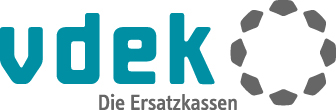 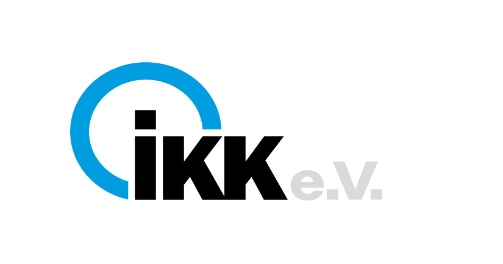 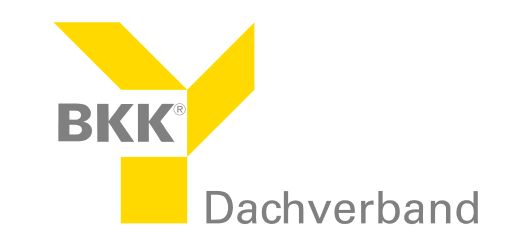 RÜCKANTWORTanBKK Dachverband e.V.Mauerstraße 8510117 BerlinPer E-Mail: presse@bkk-dv.deFax: 	030 – 27 00 406 - 222Gemeinsame Pressekonferenz: BKK Dachverband, IKK e.V. und vdek Anhörung GKV-FKG – Anhörung GKV-FKG – Das Gesetzespaket zur Reform des morbiditätsorientierten Risikostrukturausgleichs (Morbi-RSA) darf nicht aufgeschnürt werden!Montag, 16. Dezember 2019 um 11:00Uhr Haus der Bundespressekonferenz, Schiffbauerdamm 40, 10117 Berlin, Raum 1-2Ich nehme an der Pressekonferenz teil:	JA		NEIN	Bitte senden Sie mir das Pressematerial zu Mit Ihrer Anmeldung willigen Sie in die Verarbeitung ihrer personenbezogenen Daten ein. Datenschutzhinweise des BKK Dachverbandes finden Sie nachfolgendAbsender:Name, Vorname:	     	Ort / Datum	UnterschriftDatenschutzhinweiseDer BKK Dachverband nutzt Ihre Angaben für die Erstellung der Teilnahmebestätigung, einer Teilnehmerliste, Namensschilder, Einladungen zu künftigen Veranstaltungen sowie zum Versand von Informationsmaterial des BKK DV. Während Veranstaltungen des BKK Dachverbandes werden anlassbezogen Foto- und/oder Filmaufnahmen angefertigt, auf denen Veranstaltungsteilnehmer abgebildet sein können. Die Aufnahmen dienen der Dokumentation und der Berichterstattung über die Veranstaltung insbesondere im BKK Magazin und im Internet, z. B. auf der Homepage des BKK Dachverbandes oder auch über Soziale Medien. Bei Veröffentlichung der Aufnahmen im Internet sind diese weltweit abrufbar. Eine Weiterverwendung durch Dritte kann daher nicht ausgeschlossen werden. Der BKK Dachverband übernimmt für Nutzung durch Dritte keine Haftung.Sie können der Verarbeitung Ihrer Daten jederzeit widersprechen. Der Widerruf hätte Wirkung für die Zukunft, jedoch insbesondere keine Auswirkung auf die bis dahin bereits erfolgte Datenverarbeitung. Sie haben ein Recht auf unentgeltliche Auskunft über Ihre gespeicherten personenbezogenen Daten. Sie haben außerdem das Recht auf Berichtigung, Sperrung oder Löschung dieser Daten. Unbeschadet anderweitiger Schritte steht Ihnen das Recht auf Beschwerde bei einer Aufsichtsbehörde, insbesondere in dem Mitgliedstaat ihres Aufenthaltsorts, ihres Arbeitsplatzes oder des Orts des mutmaßlichen Verstoßes, zu, wenn Sie der Ansicht sind, dass die Verarbeitung der Sie betreffenden personenbezogenen Daten gegen die Datenschutz-Grundverordnung (DS-GVO) verstößt. Die Datenschutzerklärung des BKK Dachverbandes finden Sie auf der Homepage des BKK Dachverbandes unter www.bkk-dachverband.de/ueber-uns/datenschutz/